Инструкция о внесении учащихся в подгруппы по предметам.Уважаемые классные руководители в АСУ РСО на вторую четверть отсутствует состав подгрупп по некоторым предметам (иностранный язык, информатика, технология, физкультура). Подгруппы нужно сформировать самостоятельно.Заходим в систему АСУ РСОВыбираем: классы и предметы – подгруппы – свой класс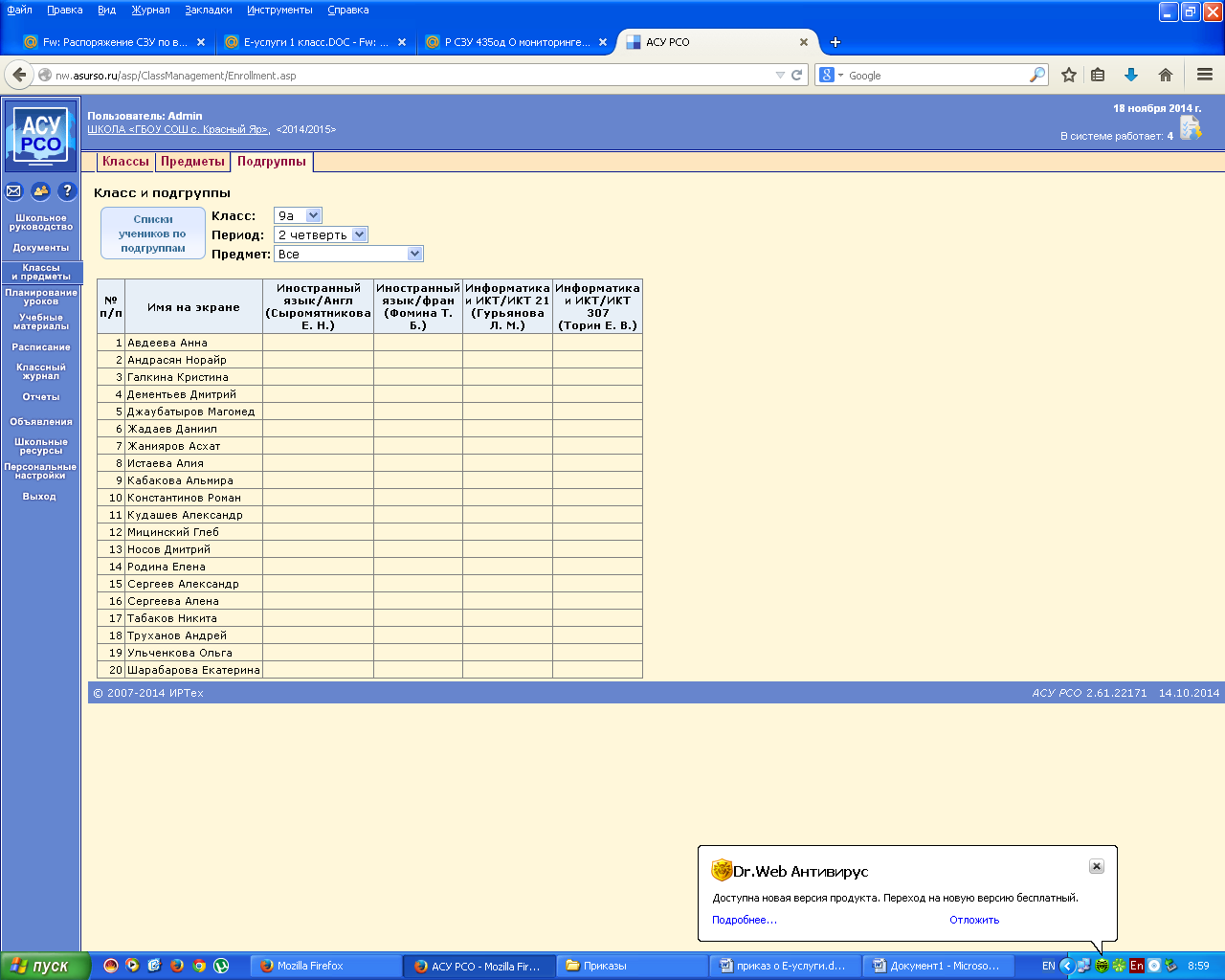 Выбираем предмет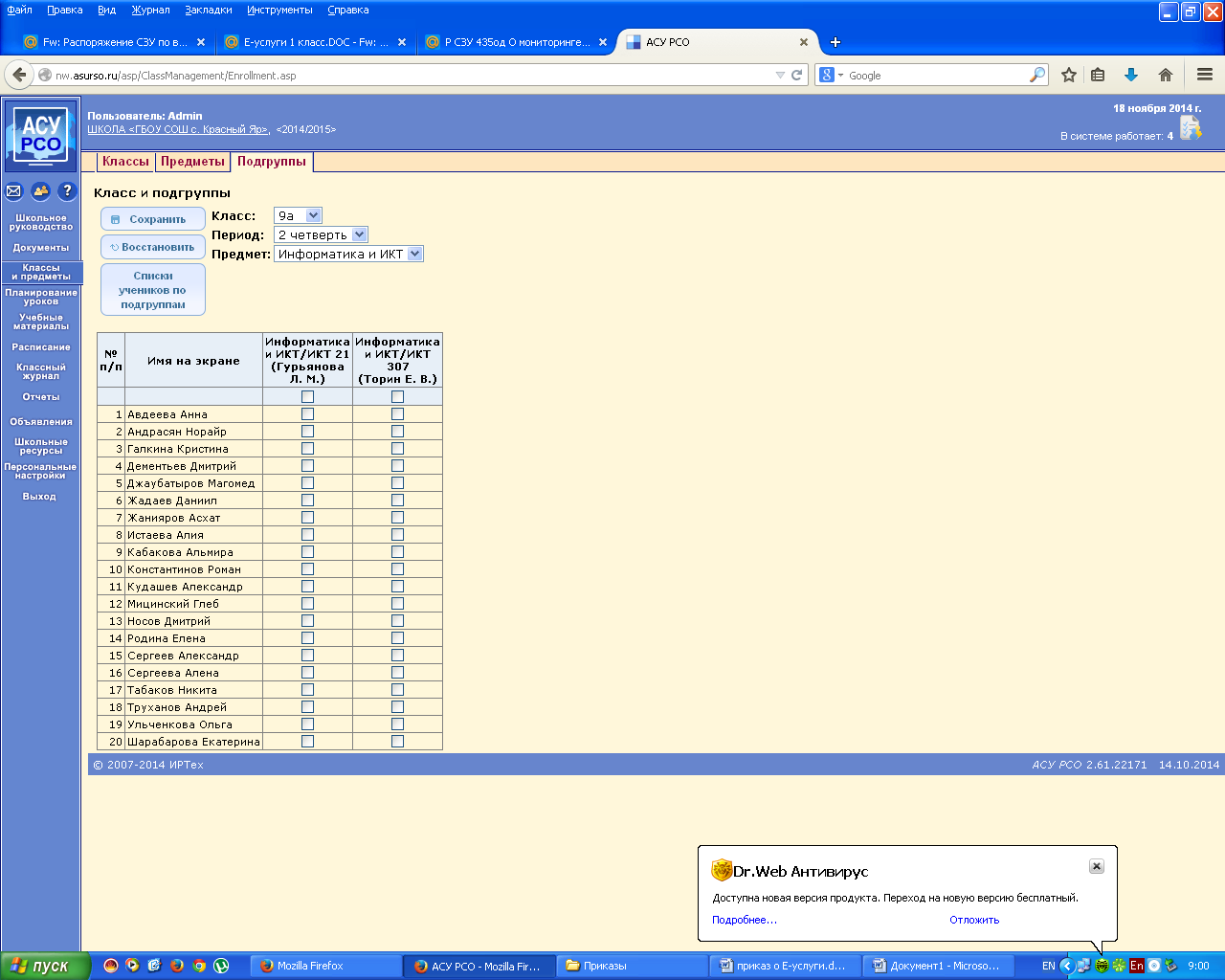 Отмечаем кто в какой подгруппе, жмем сохранить.Повторяем для других предметов.